KAUNO TAUTINĖS KULTŪROS CENTRAS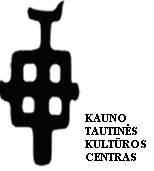 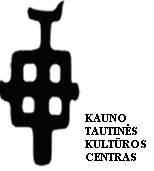 A.Jakšto 18, , tel. (8-37) 40-71-35, www.ktkc.ltSAUSIO MĖNESIO RENGINIAI, 2016 m.Kauno tautinės kultūros centras kviečia  1-4 klasių, 5-8 klasių mokinių komandas (5 mokiniai) dalyvauti respublikinėse varžytuvėse „Tautosakos malūnas-2016“. Tema: „Žolynai lietuvių kūryboje“ (pievų, miškų, gėlių darželių augalai). Registracija iki sausio mėn. 29 d. Informacija mob. tel. 862261775, kreiptis į metodininkę Kristiną Kliucevičiūtę - Mikulskienę. Sausio 4 d., pirmadienis, 18 val. KTKC etninės veiklos studijoje (Kalniečių g. 180). Mokymai jaunimui ir suaugusiems ,,Kūrybos džiaugsmai“: sakralinė tema tapyboje. Veda dailininkė Dalia Žiurkelienė. Sausio 5 d., antradienis, 18 val. KTKC (A.Jakšto g. 18). Mokymai jaunimui ir suaugusiems „Vakarojimai seklyčioje“: kepurės vėlimas. Veda Daiva Vainauskienė.Sausio 6 d., trečiadienis, 16.30 val. Kauno miesto šventė „Trys Karaliai atkeliavo - visas svietas uždainavo“. Trijų Karalių eisena nuo S. Daukanto g. ir Laisvės al. sankirtos Laisvės alėja, Vilniaus gatve į Rotušės aikštę.17.30 val. Teatralizuotas koncertas „Trys Karaliai atkeliavo  - visas svietas uždainavo“ Rotušės aikštėje. Dalyvauja Kauno miesto folkloro ansambliai, šokio su ugnimi studija „Ugnies valdovai “. 17-20 val. Rotušės aikštėje Atsisveikinimo su Kalėdų eglutėmis akcija. Sausio 7 d., ketvirtadienis, 18 val. KTKC (A.Jakšto g. 18). Tapybos mokymai jaunimui ir suaugusiems ,,Prie molberto“: sakralinė tema tapyboje. Veda dailininkas Gvidas Latakas.Sausio 9 d., šeštadienis, 15 val. KTKC (A.Jakšto g. 18). Paskaita „Didžioji vertybė laisvė ir jos paradoksai“. Lektorius Aleksandras Žarskus. Susitikimas su kraštotyrininke Jūrate Dručkiene „Signataras Vladas Mironas ir jo veikla“.Sausio 11 d., pirmadienis, 18 val. KTKC etninės veiklos studijoje (Kalniečių g. 180). Mokymai jaunimui ir suaugusiems ,,Kūrybos džiaugsmai“: tapyba ant medžio. Veda dailininkė Dalia Žiurkelienė.Sausio 12 d., antradienis, 18 val. KTKC (A.Jakšto g. 18). Mokymai jaunimui ir suaugusiems „Vakarojimai seklyčioje“: kumštinių pirštinių vėlimas.  Veda Daiva Vainauskienė.Sausio 13 d., trečiadienis, 13-18 val. KTKC pedagogų ir jų ugdytinių pilietiškumo akcija „Šalelėj Lietuvoj“, skirta Laisvės gynėjų dienai. Tautinės kultūros centre (A. Jakšto g.18), KTKC etninės veiklos studijoje (Kalniečių g. 180).Sausio 13 d., trečiadienis, 18 val. KTKC etninės veiklos studijoje (Kalniečių g. 180). Vakaras „Su liaudies daina per gyvenimą“, skirtas Laisvės gynėjų dienai. Dalyvauja folkloro ansamblis „Jotija“ (Kaunas), vadovas Mintautas Petras Pečiulis. Įėjimas nemokamas.Sausio 14 d., ketvirtadienis, 18 val. KTKC (A.Jakšto g. 18). Vakaronė „Šokim“ : Pusiaužiemio žaidimai ir rateliai. Veda Vilius Marma. Įėjimas nemokamas.Sausio 14 d., ketvirtadienis, 18 val. KTKC (A.Jakšto g. 18). Tapybos mokymai jaunimui ir suaugusiems ,,Prie molberto“: tapyba ant medžio lentos arba plokštės. Veda dailininkas Gvidas Latakas.Sausio 16 d., šeštadienis, 15 val. KTKC (A.Jakšto g. 18). Paskaita „Žmogiškieji santykiai ir jų lygiai“. Lektorius Aleksandras Žarskus. Susitikimas su m. dr. Edvardu Satkevičiumi „Rašybos istorija ir garsinė rašyba“.Sausio 18 d., pirmadienis, 18 val. KTKC etninės veiklos studijoje (Kalniečių g. 180). Mokymai jaunimui ir suaugusiems ,,Kūrybos džiaugsmai“: portreto tapyba. Veda dailininkė Dalia Žiurkelienė. Sausio 19 d., antradienis, 18 val. KTKC (A.Jakšto g. 18). Mokymai jaunimui ir suaugusiems „Vakarojimai seklyčioje“: rankinės vėlimas. Veda Daiva Vainauskienė.21 d., ketvirtadienis, 18 val. KTKC (A.Jakšto g. 18). Tapybos mokymai jaunimui ir suaugusiems ,,Prie molberto“: tapyba ant medžio lentos arba plokštės. Veda dailininkas Gvidas Latakas.Sausio 23 d., šeštadienis, 15 val.  KTKC (A.Jakšto g. 18). Susitikimas su VDU lektore dr. Brone Gudaityte „Rūpintis savo esme: dėmesingumo praktika“, II dalis. Paskaita „Norai ir troškimai. Emocijų pagrindas“. Lektorius Aleksandras Žarskus.Sausio 25 d., pirmadienis, 18 val. KTKC etninės veiklos studijoje (Kalniečių g. 180). Mokymai jaunimui ir suaugusiems ,,Kūrybos džiaugsmai“: Užgavėnių persirengėlių kaukių gaminimas. Veda dailininkė Dalia Žiurkelienė.Sausio 26 d., antradienis, 18 val. KTKC (A.Jakšto g. 18). Gvido Latako (Kaunas) eilių vakaras „Lokenos“ ir  parodos „Riterio sapnas“ pristatymas.  Dalyvauja Gvidas Latakas. Įėjimas nemokamas.Sausio 26 d., antradienis, 18 val. KTKC (A.Jakšto g. 18). Mokymai jaunimui ir suaugusiems „Vakarojimai seklyčioje“: šaliko banguotais kraštais vėlimas. Veda Daiva Vainauskienė.Sausio 28 d., ketvirtadienis, 18.30 val. KTKC (A.Jakšto g. 18). Žiemos vakarojimas „Nuo K. Donelaičio iki romansų“ su folkloro ansambliu „Brydė“ (Kaunas). Vadovė Teofilė Vozbutienė. Įėjimas nemokamas.Sausio 28 d., vasario 2 d., ketvirtadienis, 18 val. KTKC (A.Jakšto g. 18). Tapybos mokymai jaunimui ir suaugusiems ,,Prie molberto“: Užgavėnių kaukių kūrimas (popieriaus masė).Veda dailininkas Gvidas Latakas.Sausio 30 d., šeštadienis, 15 val.  KTKC (A.Jakšto g. 18). Susitikimas su fiziku Gintaru Poručiu „Lietuvos ypatingų vietų savitumai“. Paskaita „Dvasingumas ir malda. Meditacija“. Lektorius Aleksandras Žarskus.PARODOSKauno tautinės kultūros centre, A. Jakšto g. 18, www.ktkc.ltParodų lankymas: pirmadienis-ketvirtadienis 9-17 val.; penktadienis 9-15 val.Įėjimas nemokamas.   Popieriaus karpytojų grupės „Sėjinis“ (Vilkaviškis) kūrybos paroda. Vadovė Virginija Armanavičienė. Veikia iki sausio 6 d.Nijolės Birgėlienės karpinių paroda „Tu ateik, mano angele baltas“ (iš KTKC archyvo).Akcijos „Laimina miestą angelai – 2015“ paroda „Tylus laiškas angelui“. Veikia iki 2016 m. sausio 6 d.Nuo sausio 8 d. Kauno taikomosios dailės mokinių plakatų paroda „2015-etnografinių regionų metai“.Nuo sausio 8 d. Dailininko Gvido Latako darbų paroda  „Riterio sapnas“. Pristatymas sausio 26 d. 18 val.Nuo sausio 18 d. Kauno pedagogų kvalifikacijos centro bibliotekoje (Vytauto pr. 44). Kilnojama Kauno miesto mokinių kūrybinių darbų paroda „Etno ženklai vaikų kūryboje“, skirta Bibliotekų, Vietos bendruomenių metams. Veikia iki vasario 29 d.Tautinės kultūros centro Etninės veiklos studijoje (Kalniečių g. 180). KTKC tautodailės studijos „Šlamutis“ ugdytinių darbų paroda „Švyti sidabru“  (miniatiūros, tapyba, grafika). Mokytoja Dalia Žiurkelienė. EDUKACIJOS Kauno tautinės kultūros centre, A. Jakšto g. 18Užsiėmimų ciklas „Į pagalbą formaliajam ugdymui“Būtina registracija iš anksto tel. „Šeima, giminė, tradicijos“: „Rugelio kelias“, „Mergvakaris“, „Vestuvių veikėjai“. Ikimokyklinio amžiaus vaikams, pradinių, vyresniųjų klasių mokiniams. „Žmogaus gyvenimo ciklo tarpsniai ir apeigos“:  „Vestuvių simboliai“, „Vestuvių apeigos“. Vyresniųjų klasių mokiniams.„Lietuvos Didžiosios Kunigaikštystės kultūra. Žaidimai“: „Kvirkatas“,  „Tvirtovė“, „Malūnas“, „Laimės namas“, „Lapė ir žąsys“, „Soliteris“, „Arklių lenktynės“, „Tigrai ir ožiai“, „Kiškio gaudynės“. 5-8 klasių mokiniams.	„Mitybos ir sveikatos tausojimo papročiai“: „Duona lietuvių buityje ir papročiuose“, „Bitelių dovanos“.  Ikimokyklinio amžiaus vaikams, pradinių klasių mokiniams.  „Etnografiniai regionai“: „Lietuvių kalbos tarmių ištakos“. Vyresniųjų klasių mokiniams.	„Gamta tradicinėje kultūroje“: „Paukščiai lietuvių kūryboje“. 3 - 5 klasių mokiniams. „Kalendorinės šventės ir papročiai“: „Lietuviški metų ženklai“, „Metų ratas“. Ikimokyklinio amžiaus vaikams, pradinių, vyresniųjų klasių mokiniams. „Tradiciniai darbai ir amatai“:  „Kai senieji daiktai prabyla“, „Molio džiaugsmai“, „Rytoj aš būsiu audėjėlė“, „Gyvybės medis karpiniuose“, „Šiaudiniai dirbiniai“, „Tautinės juostos: pintinės ir vytinės“, „Dūzgia bitelė avily“. Vaikams, pradinių, vyresniųjų klasių mokiniams.	„Liaudies kūryba“: „Prie lietuviškos pasakos vartų“, „Lietuvių mitologija vaikams. Lauminėjimas“, šešėlių teatras „Baltas rytas“, „Baltų ženklai“. Ikimokyklinio amžiaus  vaikams, pradinių, 5-6, vyresniųjų klasių mokiniams. Paskaitos jaunimui ir suaugusiems „Tautinė kultūra: senosios ir šiuolaikinės gyvenimo vertybės“. Vyresniųjų klasių mokiniams, suaugusiems. Informacija: www.ktkc.lt, tel. 867936715